TÁJÉKOZTATÓIparűzési adó bevezetésérőlTisztelt Ügyfelünk!Kisdobsza község Önkormányzat Képviselő-testülete 12/2016. (IX.16.) önkormányzati rendeletével 2017. január 1. napjától kezdődően helyi iparűzési adó bevezetéséről döntött. A rendelet alapján az adó mértéke az adóalap 1%-a.A helyi adókról szóló többször módosított 1990. évi C. törvény (továbbiakban: Htv.) 35.§ (2) bekezdése szerint az adó alanya a vállalkozó.A helyi adókról szóló 1990. évi C. törvény (továbbiakban: Htv.) 52. §. 26 pontja értelmében vállalkozó a gazdasági tevékenységet saját nevében és kockázatára haszonszerzés céljából, üzletszerűen végző:  a személyi jövedelemadóról szóló törvényben meghatározott egyéni vállalkozó,  a személyi jövedelemadóról szóló törvényben meghatározott mezőgazdasági őstermelő, feltéve, hogy őstermelői tevékenységéből származó bevétele az adóévben a 600 000 forintot meghaladja,  a jogi személy, ideértve azt is, ha az felszámolás vagy végelszámolás alatt áll,  egyéni cég, egyéb szervezet, ideértve azt is, ha azok felszámolás vagy végelszámolás alatt állnakAz adózás rendjéről szóló 2003. évi XCII. törvény (a továbbiakban: Art.) 19. § (1) bekezdése szerint az önkormányzati adóhatóság hatáskörébe tartozó adó esetében – az önadózás és az adóbeszedés kivételével – az adózó bevallásának benyújtásával jelenti be adókötelezettségét. A tárgyévi adóelőleg két részletben 2017. 03. 16-ig, illetve 2017. 09. 16-ig fizethető, adóbevallási kötelezettségét a tárgyévet követő év május 31-ig köteles teljesíteni. Kisdobsza Község Önkormányzata:Iparűzési adó beszedési számla: 50800070-15527271Pótlék beszedési számla: 50800070-19000101Ügyintézésnél segítséget nyújt a Kétújfalui Közös Önkormányzati Hivatalban Kissné Novszky Anita Telefon: (73) 542-020 Fax: (73) 342-003 E-mail: kozoshivatal@kozoshivatal.huKétújfalu, 2016. október 4.Hajas Endrejegyző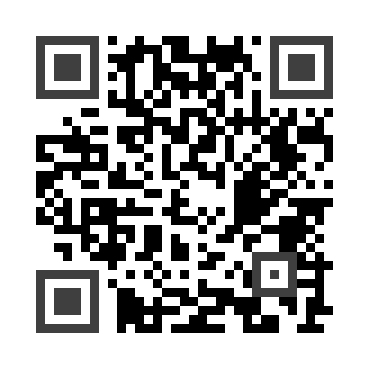 